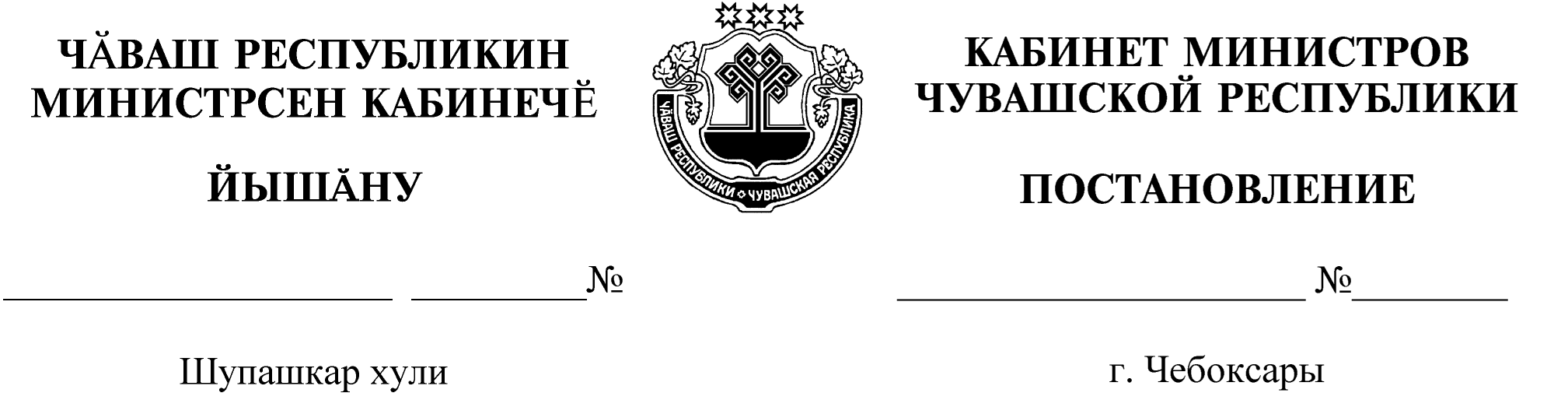 О внесении изменений в некоторые постановления Кабинета Министров Чувашской Республики и признании утратившими силу некоторых решений Кабинета Министров Чувашской РеспубликиКабинет Министров Чувашской Республики   п о с т а н о в л я е т:Внести изменения в следующие постановления Кабинета Министров Чувашской Республики:от 14 апреля . № 100 «О мерах государственной поддержки субъектов малого и среднего предпринимательства» (с изменениями, внесенными постановлениями Кабинета Министров Чувашской Республики от 6 ноября . № 285, от 22 февраля . № 37, от 3 июля  . № 206, от 29 января . № 22, от 11 марта . № 65, от 31 марта . № 105, от 2 июня . № 181, от 27 января . № 17, от 2 июля . № 211, от 16 сентября . № 302, от 13 октября . № 344, от 20 января . № 3, от 12 мая . № 181, от 26 мая . № 211, от 14 сентября . № 388, от 28 декабря . № 640, от 29 марта . №  110, от  29 июня . № 264, от 28 ноября . № 529, от 26 сентября . № 386, от 25 декабря . № 526, от 26 февраля . № 65):в пункте 1:абзац третий признать утратившим силу;абзац четвертый изложить в следующей редакции:«Правила возмещения субъектам малого и среднего предпринимательства затрат на участие в региональных, межрегиональных и международных выставках, выставочно-ярмарочных и конгрессных мероприятиях (приложение № 4);»;абзацы шестой – девятый признать утратившими силу;в абзаце десятом слово «Порядок» заменить словом «Правила»;абзац одиннадцатый признать утратившим силу;Порядок возмещения субъектам малого и среднего предпринимательства затрат на участие в региональных и межрегиональных выставках (приложение      № 4), утвержденный указанным постановлением, изложить в редакции согласно приложению № 1 к настоящему постановлению; Порядок возмещения части затрат, связанных с уплатой субъектами малого и среднего предпринимательства лизинговых платежей по договорам лизинга (приложение № 10), утвержденный указанным постановлением, изложить в редакции согласно приложению № 2 к настоящему постановлению;от 31 марта . № 117 «О порядке предоставления субсидий субъектам малого и среднего предпринимательства на создание малой инновационной компании и уплату первого взноса при заключении договора лизинга оборудования» (с изменениями, внесенными постановлениями Кабинета Министров Чувашской Республики от 28 декабря . № 640, от 29 июня . № 265, от 26 сентября . № 386, от 26 февраля . № 65):наименование изложить в следующей редакции:«Об утверждении Правил предоставления субсидий субъектам малого и среднего предпринимательства из республиканского бюджета Чувашской Республики на возмещение части затрат, связанных с уплатой первого взноса при заключении договора лизинга оборудования»;в пункте 1:абзац второй признать утратившим силу;в абзаце третьем слово «Порядок» заменить словом «Правила»;Порядок предоставления субсидий субъектам малого и среднего предпринимательства из республиканского бюджета Чувашской Республики на возмещение части затрат, связанных с уплатой первого взноса при заключении договора лизинга оборудования (приложение № 2), утвержденный указанным постановлением, изложить в редакции согласно приложению № 3 к настоящему постановлению;от 10 июля . № 262 «Об утверждении Порядка предоставления субсидий из республиканского бюджета Чувашской Республики субъектам малого и среднего предпринимательства на возмещение части затрат на организацию групп дневного времяпрепровождения детей дошкольного возраста и иных подобных им видов деятельности по уходу и присмотру за детьми – центров времяпрепровождения детей» (с изменением, внесенным постановлением Кабинета Министров Чувашской Республики от 26 февраля . № 65):в наименовании слово «Порядка» заменить словом «Правил»;в пункте 1 слова «прилагаемый Порядок» заменить словами «прилагаемые Правила»;Порядок предоставления субсидий из республиканского бюджета Чувашской Республики субъектам малого и среднего предпринимательства на возмещение части затрат на организацию групп дневного времяпрепровождения детей дошкольного возраста и иных подобных им видов деятельности по уходу и присмотру за детьми – центров времяпрепровождения детей, утвержденный указанным постановлением, изложить в редакции согласно приложению № 4 к настоящему постановлению.Признать утратившими силу:постановление Кабинета Министров Чувашской Республики от 14 сентября . № 234 «Об утверждении Порядка предоставления грантов начинающим субъектам малого предпринимательства на создание собственного бизнеса»;подпункт 6 пункта 1 постановления Кабинета Министров Чувашской Республики от 22 февраля . № 37 «О внесении изменений в некоторые постановления Кабинета Министров Чувашской Республики»;подпункт 5 пункта 1 постановления Кабинета Министров Чувашской Республики от 3 июля . № 206 «О внесении изменений в некоторые постановления Кабинета Министров Чувашской Республики»;подпункт 4 пункта 1 постановления Кабинета Министров Чувашской Республики от 29 января . № 22 «О внесении изменений в некоторые постановления Кабинета Министров Чувашской Республики»;подпункт 3 пункта 1 постановления Кабинета Министров Чувашской Республики от 11 марта . № 65 «О внесении изменений в некоторые постановления Кабинета Министров Чувашской Республики»;подпункт 4 пункта 1 постановления Кабинета Министров Чувашской Республики от 2 июня . № 181 «О внесении изменений в некоторые постановления Кабинета Министров Чувашской Республики»;постановление Кабинета Министров Чувашской Республики от 27 августа . № 279 «Об утверждении Порядка предоставления грантов молодым гражданам на поддержку проектов в сфере малого предпринимательства и о внесении изменений в постановление Кабинета Министров Чувашской Республики от 14 сентября . № 234»;подпункты 9 и 19 пункта 1 постановления Кабинета Министров Чувашской Республики от 20 января . № 3 «Об изменении и признании утратившими силу некоторых постановлений Кабинета Министров Чувашской Республики»;постановление Кабинета Министров Чувашской Республики от 12 мая . № 180 «Об утверждении Порядка предоставления субсидий из республиканского бюджета Чувашской Республики субъектам малого и среднего предпринимательства на возмещение части затрат, связанных с реализацией программ по энергосбережению и технологическим присоединением к объектам электросетевого хозяйства, а также части затрат субъектов малого и среднего предпринимательства и организаций, образующих инфраструктуру поддержки субъектов малого и среднего предпринимательства, на технологическое присоединение к источнику электроснабжения энергопринимающих устройств»;постановление Кабинета Министров Чувашской Республики от 24 августа . № 339 «Об утверждении Правил предоставления в 2011 году субсидий из республиканского бюджета Чувашской Республики бюджетам Аликовского и Моргаушского районов на создание и оборудование бизнес-инкубаторов»;подпункты 3, 7 и 10 пункта 1 постановления Кабинета Министров Чувашской Республики от 28 декабря . № 640 «О внесении изменений в некоторые постановления Кабинета Министров Чувашской Республики»;постановление Кабинета Министров Чувашской Республики от 12 апреля . № 129 «О внесении изменений в постановление Кабинета Министров Чувашской Республики от 24 августа . № 339»;подпункты 1, 4 и 6 пункта 1 постановления Кабинета Министров Чувашской Республики от 29 июня . № 267 «О внесении изменений в некоторые постановления Кабинета Министров Чувашской Республики»;подпункт 2 пункта 1 постановления Кабинета Министров Чувашской Республики от 28 ноября . № 529 «О внесении изменений в некоторые постановления Кабинета Министров Чувашской Республики»;подпункты 1, 3 и 4 пункта 1 постановления Кабинета Министров Чувашской Республики от 28 августа . № 336 «О внесении изменений в некоторые постановления Кабинета Министров Чувашской Республики»;подпункты 4, 6 и 11 пункта 1 постановления Кабинета Министров Чувашской Республики от 26 февраля . № 65 «О внесении изменений в некоторые постановления Кабинета Министров Чувашской Республики».3. Настоящее постановление вступает в силу через десять дней после дня его официального опубликования. Председатель Кабинета МинистровЧувашской Республики 						           И.Моторин